۲۹۱ - ای ثابت بر ميثاقحضرت عبدالبهاءاصلی فارسی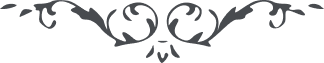 ۲۹۱ - ای ثابت بر ميثاق ای ثابت بر ميثاق، الحمد للّه ثبوت و استقامتی بنمودی که جميع ياران را خوشنود کردی کلّ ستايش از متانت و ثبات تو نموده‌اند. احبّای جمال قدم را چنين سزاوار که هر يک چون بنيان مرصوص مقاومت و تحمّل جفای صفوف کنند و چون حصن حصين مورد هجوم جنود بغض و کين گردند هر بلائی را در سبيل دلبر يکتا متحمّل شوند و شب و روز بملکوت ابهی  متبتّل گردند. 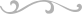 